SKIWI Google Calendar UpdatesSign onto the Skiwi Gmail account(SkiwiSkiClub@gmail.com)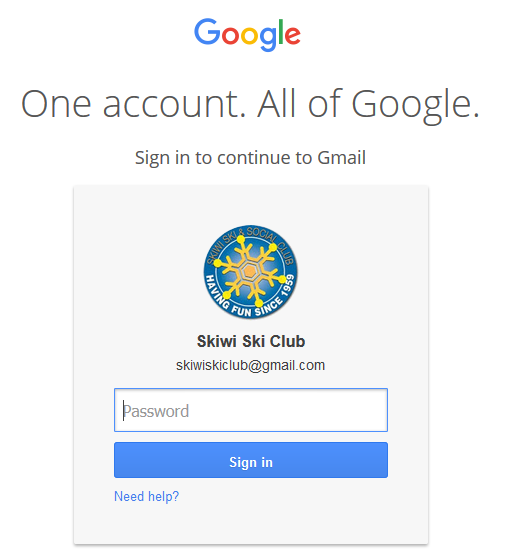 Click on the “Apps” icon to expand other choice then click on the Calendar icon: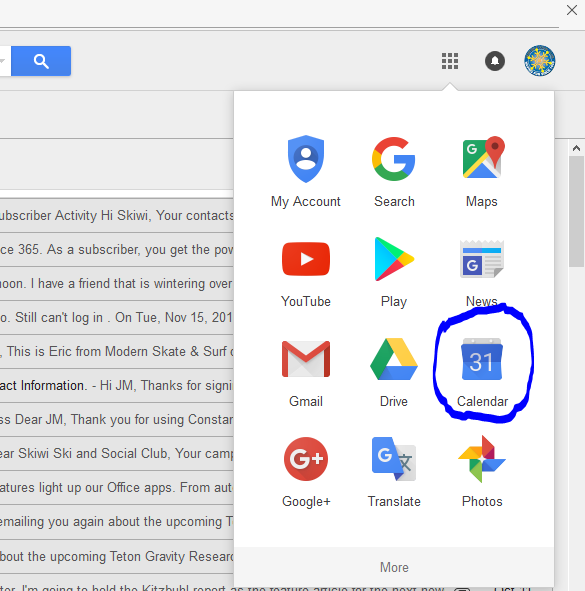 Click on any day in the calendar to create a new event.  When the event opens, type a subject and try to put the name and where it is at so Google can automatically insert a map for the event.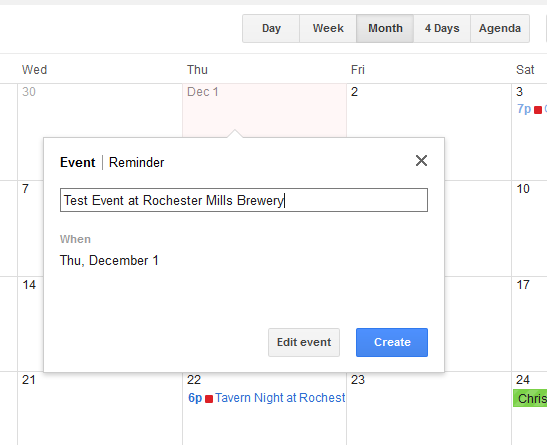 Click on ‘Edit event’ to open and add details.  When the event opens, unclick “All Day” and set a time range for the event, add a description, change the font color for the event, and make the visibility “Public”: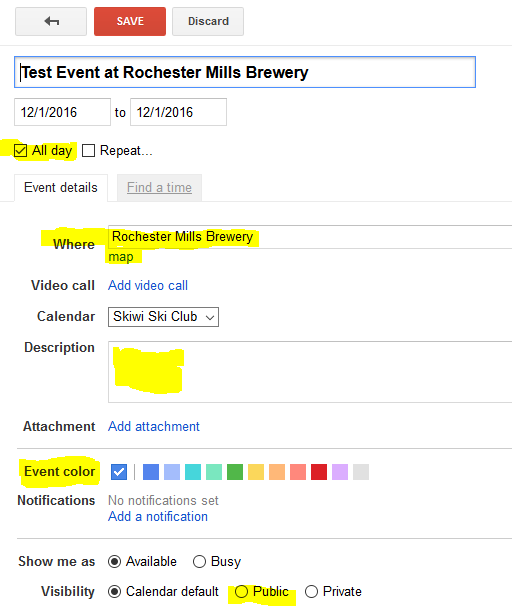 Notice the ‘Where’ has a map from Google already inserted.  Click on SAVE when finished (or Discard)